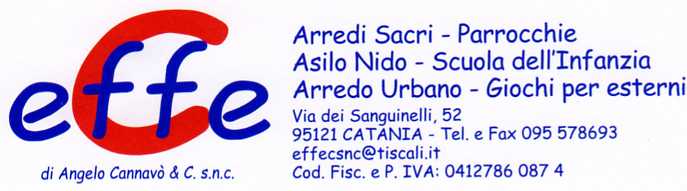 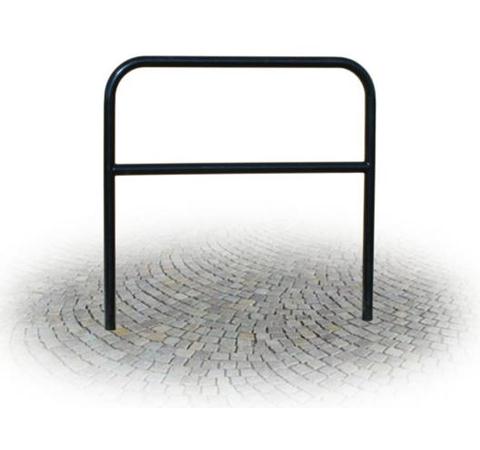 Descrizione:Transenna realizzata in tubo tondo d'acciaio zincato opportunamente piegato. Con traversa centrale in acciaio. 

Dimensione ingombro: cm 100 x 120 Categoria :Arredo Urbano
Codice: EP21081